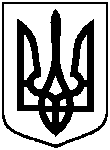 СУМСЬКА МІСЬКА ВІЙСЬКОВА АДМІНІСТРАЦІЯСУМСЬКОГО РАЙОНУ СУМСЬКОЇ ОБЛАСТІНАКАЗ21.03.2024		                             м. Суми		                     № 104- СМР Розглянувши звернення Департаменту інфраструктури міста Сумської міської ради від 05 березня 2024 року № 229/05.01-19, з  метою ефективного використання майна комунальної власності Сумської міської територіальної громади, відповідно до статті 137 Господарського кодексу України,  керуючись пунктом 12 частини 2 та пунктом 8 частини 6 статті 15 Закону України «Про правовий режим воєнного стану»,НАКАЗУЮ:	1. Вилучити з оперативного управління Управління охорони здоров’я Сумської міської ради майно комунальної власності Сумської міської територіальної громади, а саме: автомобіль SKODA OKTAVIA (VIN-TMBAC2NX3MY140841) інвентарний номер 10580778, первісна вартість 617933,34 грн.2. Передати в оперативне управління та на баланс Департаменту інфраструктури міста Сумської міської ради майно комунальної власності Сумської міської територіальної громади, зазначене в пункті 1 цього наказу, у порядку, визначеному чинними нормативно-правовими актами.3. Департаменту інфраструктури міста Сумської міської ради                         (Бровенко Євген) прийняти в оперативне управління та на  баланс майно, зазначене в пункті 1 цього наказу, у порядку, визначеному чинними нормативно-правовими актами.4. Управлінню охорони здоров’я Сумської міської ради зняти з балансового обліку майно, зазначене у пункті 1 цього наказу, у порядку, установленому чинними нормативно-правовими актами.5. Контроль за виконанням цього наказу залишаю за собою.Начальник                                                                               Олексій ДРОЗДЕНКОПро передачу майна  комунальної власності Сумської міської територіальної громади у оперативне управління та                           на баланс Департаменту інфраструктури міста Сумської міської ради